2023 IFBB EUROPEAN CUP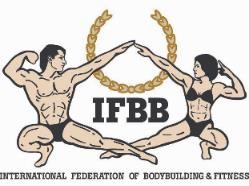 MAIN INFORMATIONNAME OF THE CHAMPIONSHIPS: 2023 IFBB EUROPEAN CUP  NAME OF THE CHAMPIONSHIPS: 2023 IFBB EUROPEAN CUP  NAME OF THE CHAMPIONSHIPS: 2023 IFBB EUROPEAN CUP  NAME OF THE CHAMPIONSHIPS: 2023 IFBB EUROPEAN CUP  NAME OF THE CHAMPIONSHIPS: 2023 IFBB EUROPEAN CUP  CITY/COUNTRY:CITY/COUNTRY:CITY/COUNTRY:CITY/COUNTRY:CITY/COUNTRY:DATE:DATE:DATE:DATE:DATE:CHAMPIONSHIPS OPEN FOR:.CHAMPIONSHIPS OPEN FOR:.CHAMPIONSHIPS OPEN FOR:.CHAMPIONSHIPS OPEN FOR:.CHAMPIONSHIPS OPEN FOR:.IFBB ELITE PRO CARD QUALIFIER	YES		NOIFBB ELITE PRO CARD QUALIFIER	YES		NOIFBB ELITE PRO CARD QUALIFIER	YES		NOIFBB ELITE PRO CARD QUALIFIER	YES		NOIFBB ELITE PRO CARD QUALIFIER	YES		NOIFBB ELITE PRO CARDS:IFBB ELITE PRO CARDS:IFBB ELITE PRO CARDS:IFBB ELITE PRO CARDS:DISTRIBUTIONDISTRIBUTIONDISTRIBUTIONDISTRIBUTIONIFBB INTERNATIONAL RANKING QUALIFIER LEVEL 2	YES		NOIFBB INTERNATIONAL RANKING QUALIFIER LEVEL 2	YES		NOIFBB INTERNATIONAL RANKING QUALIFIER LEVEL 2	YES		NOIFBB INTERNATIONAL RANKING QUALIFIER LEVEL 2	YES		NOIFBB INTERNATIONAL RANKING QUALIFIER LEVEL 2	YES		NODAY OF ARRIVAL: DAY OF ARRIVAL: DAY OF ARRIVAL: DAY OF ARRIVAL: DAY OF ARRIVAL: DAY OF DEPARTURE: DAY OF DEPARTURE: DAY OF DEPARTURE: DAY OF DEPARTURE: DAY OF DEPARTURE: REGISTRATION DAY:TIME:TIME:PLACE:PLACE:WEIGH-IN DAY:TIME:TIME:PLACE:PLACE:*All Athletes must wear their posing attire during weigh-in for inspection. Female competitors must also bring their shoes for inspection. Posing attire and tanning must be in accordance with the IFBB rules. Any tanning which can be wiped off is not allowed.*All Athletes must wear their posing attire during weigh-in for inspection. Female competitors must also bring their shoes for inspection. Posing attire and tanning must be in accordance with the IFBB rules. Any tanning which can be wiped off is not allowed.*All Athletes must wear their posing attire during weigh-in for inspection. Female competitors must also bring their shoes for inspection. Posing attire and tanning must be in accordance with the IFBB rules. Any tanning which can be wiped off is not allowed.*All Athletes must wear their posing attire during weigh-in for inspection. Female competitors must also bring their shoes for inspection. Posing attire and tanning must be in accordance with the IFBB rules. Any tanning which can be wiped off is not allowed.*All Athletes must wear their posing attire during weigh-in for inspection. Female competitors must also bring their shoes for inspection. Posing attire and tanning must be in accordance with the IFBB rules. Any tanning which can be wiped off is not allowed.RECOMMENDED AIRPORT:RECOMMENDED AIRPORT:RECOMMENDED AIRPORT:RECOMMENDED AIRPORT:RECOMMENDED AIRPORT:VISA INFORMATION: *An Official Letter of Invitation will be made available if required. An athlete, included in an official National Federation team, who request and receive an invitation from the IFBB Head Office or the Organizing Committee of an IFBB sanctioned event for visa purposes, and uses that visa to unlawfully stay in the host country or any other country, will be subjected to the disciplinary proceedings and measures. The relevant National Federation is responsible to carefully control the proper, legal use of the visa by its athletes and it will be subjected to a fine and/or a suspension, in case of any misuse and/or unlawful utilization of the same visa.VISA INFORMATION: *An Official Letter of Invitation will be made available if required. An athlete, included in an official National Federation team, who request and receive an invitation from the IFBB Head Office or the Organizing Committee of an IFBB sanctioned event for visa purposes, and uses that visa to unlawfully stay in the host country or any other country, will be subjected to the disciplinary proceedings and measures. The relevant National Federation is responsible to carefully control the proper, legal use of the visa by its athletes and it will be subjected to a fine and/or a suspension, in case of any misuse and/or unlawful utilization of the same visa.VISA INFORMATION: *An Official Letter of Invitation will be made available if required. An athlete, included in an official National Federation team, who request and receive an invitation from the IFBB Head Office or the Organizing Committee of an IFBB sanctioned event for visa purposes, and uses that visa to unlawfully stay in the host country or any other country, will be subjected to the disciplinary proceedings and measures. The relevant National Federation is responsible to carefully control the proper, legal use of the visa by its athletes and it will be subjected to a fine and/or a suspension, in case of any misuse and/or unlawful utilization of the same visa.VISA INFORMATION: *An Official Letter of Invitation will be made available if required. An athlete, included in an official National Federation team, who request and receive an invitation from the IFBB Head Office or the Organizing Committee of an IFBB sanctioned event for visa purposes, and uses that visa to unlawfully stay in the host country or any other country, will be subjected to the disciplinary proceedings and measures. The relevant National Federation is responsible to carefully control the proper, legal use of the visa by its athletes and it will be subjected to a fine and/or a suspension, in case of any misuse and/or unlawful utilization of the same visa.VISA INFORMATION: *An Official Letter of Invitation will be made available if required. An athlete, included in an official National Federation team, who request and receive an invitation from the IFBB Head Office or the Organizing Committee of an IFBB sanctioned event for visa purposes, and uses that visa to unlawfully stay in the host country or any other country, will be subjected to the disciplinary proceedings and measures. The relevant National Federation is responsible to carefully control the proper, legal use of the visa by its athletes and it will be subjected to a fine and/or a suspension, in case of any misuse and/or unlawful utilization of the same visa.VENUE:VENUE:VENUE:VENUE:VENUE:CATEGORIES:CATEGORIES:CATEGORIES:CATEGORIES:MEN’S CLASSIC BODYBUILDING*:- UP TO & INCL.175 CM- OVER 175 CMWOMEN’S WELLNES:
- UP TO 163 CMOVER 163 CMWOMEN’S BIKINI:- UP TO & INCL. 160 CM- UP TO & INCL. 164 CM- UP TO & INCL. 169 CM- OVER 169 CMMASTERS WOMEN’S BIKINI OPEN
WOMEN’S FIT-MODEL:- UP TO & INCL. 166 CM- OVER 166 CMWOMEN’S BODYFITNESS:- UP TO & INCL. 163 CM- OVER 163 CMMASTERS WOMEN’S BODYFITNESS >35 YRS:- OPENWOMEN’S PHYSIQUE:- OPENFIT-PAIRS - OPENMEN’S CLASSIC BODYBUILDING*:- UP TO & INCL.175 CM- OVER 175 CMWOMEN’S WELLNES:
- UP TO 163 CMOVER 163 CMWOMEN’S BIKINI:- UP TO & INCL. 160 CM- UP TO & INCL. 164 CM- UP TO & INCL. 169 CM- OVER 169 CMMASTERS WOMEN’S BIKINI OPEN
WOMEN’S FIT-MODEL:- UP TO & INCL. 166 CM- OVER 166 CMWOMEN’S BODYFITNESS:- UP TO & INCL. 163 CM- OVER 163 CMMASTERS WOMEN’S BODYFITNESS >35 YRS:- OPENWOMEN’S PHYSIQUE:- OPENFIT-PAIRS - OPENHOTEL INFORMATIONHOTEL INFORMATIONHOTEL INFORMATIONHOTEL INFORMATIONHOTEL INFORMATIONOFFICIALHOTEL: REGISTRATION FEE:PAYMENTS NOT LATER THAN 04/04/2023Each athlete paying online NOT LATER THANwill pay the IFBB registration fee of 
EUR €250. PAYMENTS AFTER 04/04/2023Each athlete paying AFTER 04/04/2023 will pay the IFBB registration fee of EUR €300.CROSSOVERS: EUR €100 per each of the additional categories.*All athletes will have to present their Passports and IFBB International Cards at the Registration. Any athlete who has not yet purchased or renewed his/her IFBB International Card will have to buy one at registration. 
IFBB Cards are EUR €40 / USD $50 per year and are mandatory.ONLINE PAYMENT may be done  by credit / debit card or PayPal at 
http://www.ifbb.com/competition-registration.You can also make the Payment via Bank Transfer to the following bank account:Beneficiary:			IFBBBANK 				BBVAACCOUNT:			ES51 0182 6127 1102 0158 4781SWIFT:				BBVAESMMXXXPlease add your name during online payment and bring a copy of your payment confirmation to the registration. FINAL ENTRY FORM:Please notice that to send the FEF is MANDATORY. Any National Federation attending the event without having previously sent the FEF before the deadline will be charged with an additional EUR €50 fee.To be taken into consideration during selection of judges' panels at the competition, IFBB International Judges must be included in the Final Entry Forms sent by National Federations, according to the IFBB Rules. For more information, please contact Mr. Pawel Filleborn, Chairman of the IFBB Judges Committee, under address: pawelfilleborn@gmail.comAll international judges must bring their International Judge’s Cards to the Technical Meeting. IFBB International Judges must have a valid IFBB Judge’s Card, with the IFBB yearly judges fee of EUR €50/USD $60 paid for the current year. This fee may also be paid at the Championships at the Team Managers & Judges Meeting.OFFICIALHOTEL: REGISTRATION FEE:PAYMENTS NOT LATER THAN 04/04/2023Each athlete paying online NOT LATER THANwill pay the IFBB registration fee of 
EUR €250. PAYMENTS AFTER 04/04/2023Each athlete paying AFTER 04/04/2023 will pay the IFBB registration fee of EUR €300.CROSSOVERS: EUR €100 per each of the additional categories.*All athletes will have to present their Passports and IFBB International Cards at the Registration. Any athlete who has not yet purchased or renewed his/her IFBB International Card will have to buy one at registration. 
IFBB Cards are EUR €40 / USD $50 per year and are mandatory.ONLINE PAYMENT may be done  by credit / debit card or PayPal at 
http://www.ifbb.com/competition-registration.You can also make the Payment via Bank Transfer to the following bank account:Beneficiary:			IFBBBANK 				BBVAACCOUNT:			ES51 0182 6127 1102 0158 4781SWIFT:				BBVAESMMXXXPlease add your name during online payment and bring a copy of your payment confirmation to the registration. FINAL ENTRY FORM:Please notice that to send the FEF is MANDATORY. Any National Federation attending the event without having previously sent the FEF before the deadline will be charged with an additional EUR €50 fee.To be taken into consideration during selection of judges' panels at the competition, IFBB International Judges must be included in the Final Entry Forms sent by National Federations, according to the IFBB Rules. For more information, please contact Mr. Pawel Filleborn, Chairman of the IFBB Judges Committee, under address: pawelfilleborn@gmail.comAll international judges must bring their International Judge’s Cards to the Technical Meeting. IFBB International Judges must have a valid IFBB Judge’s Card, with the IFBB yearly judges fee of EUR €50/USD $60 paid for the current year. This fee may also be paid at the Championships at the Team Managers & Judges Meeting.OFFICIALHOTEL: REGISTRATION FEE:PAYMENTS NOT LATER THAN 04/04/2023Each athlete paying online NOT LATER THANwill pay the IFBB registration fee of 
EUR €250. PAYMENTS AFTER 04/04/2023Each athlete paying AFTER 04/04/2023 will pay the IFBB registration fee of EUR €300.CROSSOVERS: EUR €100 per each of the additional categories.*All athletes will have to present their Passports and IFBB International Cards at the Registration. Any athlete who has not yet purchased or renewed his/her IFBB International Card will have to buy one at registration. 
IFBB Cards are EUR €40 / USD $50 per year and are mandatory.ONLINE PAYMENT may be done  by credit / debit card or PayPal at 
http://www.ifbb.com/competition-registration.You can also make the Payment via Bank Transfer to the following bank account:Beneficiary:			IFBBBANK 				BBVAACCOUNT:			ES51 0182 6127 1102 0158 4781SWIFT:				BBVAESMMXXXPlease add your name during online payment and bring a copy of your payment confirmation to the registration. FINAL ENTRY FORM:Please notice that to send the FEF is MANDATORY. Any National Federation attending the event without having previously sent the FEF before the deadline will be charged with an additional EUR €50 fee.To be taken into consideration during selection of judges' panels at the competition, IFBB International Judges must be included in the Final Entry Forms sent by National Federations, according to the IFBB Rules. For more information, please contact Mr. Pawel Filleborn, Chairman of the IFBB Judges Committee, under address: pawelfilleborn@gmail.comAll international judges must bring their International Judge’s Cards to the Technical Meeting. IFBB International Judges must have a valid IFBB Judge’s Card, with the IFBB yearly judges fee of EUR €50/USD $60 paid for the current year. This fee may also be paid at the Championships at the Team Managers & Judges Meeting.OFFICIALHOTEL: REGISTRATION FEE:PAYMENTS NOT LATER THAN 04/04/2023Each athlete paying online NOT LATER THANwill pay the IFBB registration fee of 
EUR €250. PAYMENTS AFTER 04/04/2023Each athlete paying AFTER 04/04/2023 will pay the IFBB registration fee of EUR €300.CROSSOVERS: EUR €100 per each of the additional categories.*All athletes will have to present their Passports and IFBB International Cards at the Registration. Any athlete who has not yet purchased or renewed his/her IFBB International Card will have to buy one at registration. 
IFBB Cards are EUR €40 / USD $50 per year and are mandatory.ONLINE PAYMENT may be done  by credit / debit card or PayPal at 
http://www.ifbb.com/competition-registration.You can also make the Payment via Bank Transfer to the following bank account:Beneficiary:			IFBBBANK 				BBVAACCOUNT:			ES51 0182 6127 1102 0158 4781SWIFT:				BBVAESMMXXXPlease add your name during online payment and bring a copy of your payment confirmation to the registration. FINAL ENTRY FORM:Please notice that to send the FEF is MANDATORY. Any National Federation attending the event without having previously sent the FEF before the deadline will be charged with an additional EUR €50 fee.To be taken into consideration during selection of judges' panels at the competition, IFBB International Judges must be included in the Final Entry Forms sent by National Federations, according to the IFBB Rules. For more information, please contact Mr. Pawel Filleborn, Chairman of the IFBB Judges Committee, under address: pawelfilleborn@gmail.comAll international judges must bring their International Judge’s Cards to the Technical Meeting. IFBB International Judges must have a valid IFBB Judge’s Card, with the IFBB yearly judges fee of EUR €50/USD $60 paid for the current year. This fee may also be paid at the Championships at the Team Managers & Judges Meeting.OFFICIALHOTEL: REGISTRATION FEE:PAYMENTS NOT LATER THAN 04/04/2023Each athlete paying online NOT LATER THANwill pay the IFBB registration fee of 
EUR €250. PAYMENTS AFTER 04/04/2023Each athlete paying AFTER 04/04/2023 will pay the IFBB registration fee of EUR €300.CROSSOVERS: EUR €100 per each of the additional categories.*All athletes will have to present their Passports and IFBB International Cards at the Registration. Any athlete who has not yet purchased or renewed his/her IFBB International Card will have to buy one at registration. 
IFBB Cards are EUR €40 / USD $50 per year and are mandatory.ONLINE PAYMENT may be done  by credit / debit card or PayPal at 
http://www.ifbb.com/competition-registration.You can also make the Payment via Bank Transfer to the following bank account:Beneficiary:			IFBBBANK 				BBVAACCOUNT:			ES51 0182 6127 1102 0158 4781SWIFT:				BBVAESMMXXXPlease add your name during online payment and bring a copy of your payment confirmation to the registration. FINAL ENTRY FORM:Please notice that to send the FEF is MANDATORY. Any National Federation attending the event without having previously sent the FEF before the deadline will be charged with an additional EUR €50 fee.To be taken into consideration during selection of judges' panels at the competition, IFBB International Judges must be included in the Final Entry Forms sent by National Federations, according to the IFBB Rules. For more information, please contact Mr. Pawel Filleborn, Chairman of the IFBB Judges Committee, under address: pawelfilleborn@gmail.comAll international judges must bring their International Judge’s Cards to the Technical Meeting. IFBB International Judges must have a valid IFBB Judge’s Card, with the IFBB yearly judges fee of EUR €50/USD $60 paid for the current year. This fee may also be paid at the Championships at the Team Managers & Judges Meeting.